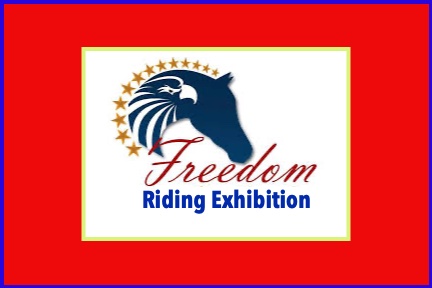 Judge: David EarehartLone Hickory Arena1950 Bethel Church Rd, Yadkinville, NC 2705510:00 am start timeExhibition sponsored by Cash Lovell Stables & Riding AcademySTICK HORSE and FREEDOM PARADE. Real horses welcome. (Prize for most patriotic)Walk Only, Open to allRescue Horse GAYPOpen Leadline, all agesNovice Rider WT/J all disciplinesOpen GAYPNovice Horse, GAYP, all disciplinesWT/J Open, all disciplinesThe Ms. Parker Says class, WTAcademy Showmanship WT 15 & UpAcademy Showmanship WT ON LEAD, all agesAcademy Equitation WT 15 & UPAcademy Equitation WT ON LEAD, all agesAcademy Showmanship WT, 13 & 14 year oldsHunt Seat Open GAYPAcademy Showmanship WT, 9 & 10 year oldsHunt Seat OpenAcademy Showmanship WT, 7 & 8 year oldsAcademy Showmanship WT, 6 & UnderHunt Seat Equitation WT, 13 & OverAcademy Showmanship WTC, all agesHunt Seat Equitation WT, 12 & UnderAcademy Equitation WT, 13 & 14 year oldsCommand Class, WT, all ages, all disciplinesAcademy Equitation WT, 9 & 10 year oldsJust Ride GAYP, all ages, all disciplinesAcademy Equitation WT, 7 & 8 year oldsAcademy Equitation WT, 6 & UnderAcademy Equitation WTC, all agesOpen Equitation WTC, all disciplinesThe In-Hand Glitterama Class (How many sparkles can one horse wear?)To Pattern or Not To Pattern Equitation Class, WTC pattern and WT pattern. Will be judged separately. WTC riders go first.RULES:Sportsmanship is paramount.Kindness to all animals and people is mandatory.Cheering loudly is encouraged.Having fun is guaranteed!A note on Covid-19.Everyone will be asked to follow physical distancing suggestions. Masks are suggested but not mandatory. Each barn will be given a special section in the bleachers.  Hand washing is suggested A LOT. Common sense is needed to keep everyone safe and healthy!Food will be available, cooked by Lone Hickory Arena’s owners. They will be wearing masks and following all suggested serving guidelines.For all non-owned CLS horses, class fees are $15 each.Everyone rides at his or her own risk.Limited stalls are available. Classes can be added or changed. Contact Parker Lovell ahead for details. 336-971-9388 or parker@cashlovellstables.com